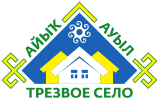 22 октября 2019 года19 октября в районе прошел конкурс «Шежере байрамы», посвященное 100 летию Республики Башкортостан, где была предоставлена родословная семьи Периных из с. Озеро.В мероприятие приняли участие 13 семей из населённых пунктов района, и род семьи Периных вошел в число победителей у них второе место.На сегодняшний день в селе проживает 4 поколение этого рода, все живут дружно и чтят память о своих создателях родословной.Среди них есть  заслуженные работники сельского хозяйства Республики Башкортостан, замечательные руководители в разных сферах, педагоги и просто труженики (водители, животноводы, разнорабочие).  .